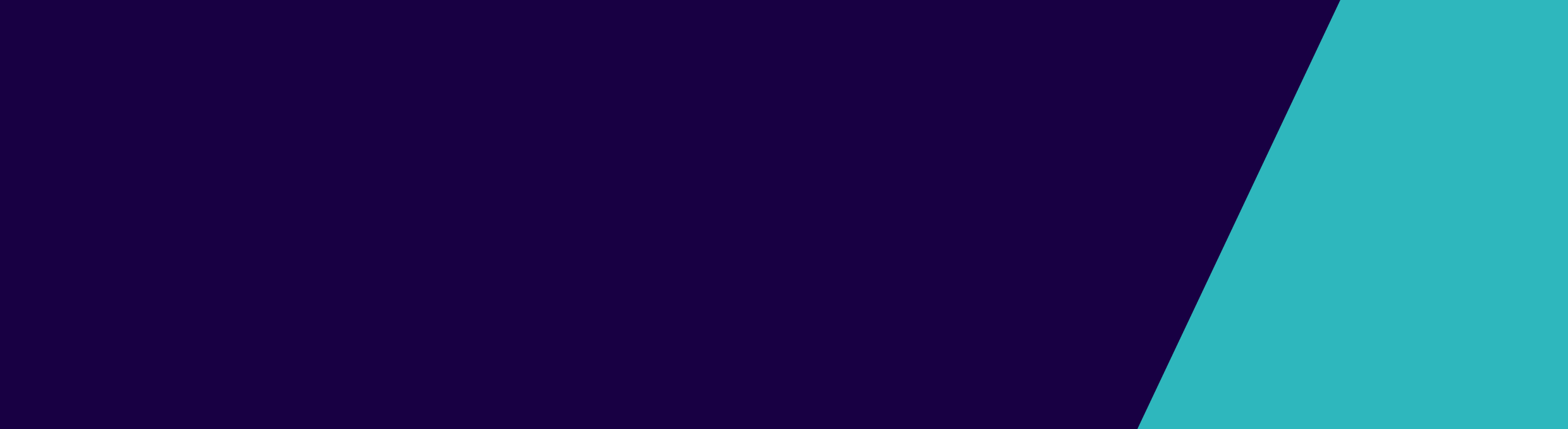 Section A – Applicant detailsContacted person for the purposes of the application:Section B – Health service establishment detailsSection C – SignatureThe application must be accompanied by the prescribed fee (refer to Private Hospitals – fees for the current prescribed fee); andthe documents listed in the applicable guide. Guides for assisting with the contemplation of applications are available for download from Private Hospitals – forms. Send the completed formPlease send the signed and completed form by email to Private Hospitalsor by post to:The Manager
Private Hospitals
Department of Health and Human Services
GPO Box 4057
MELBOURNE VIC 3001Schedule 4 – Application for Registration Mobile health servicesFull name of applicant (proprietor):Name of mobile health service:Full postal address of applicant:Name:Mobile:Telephone:Email:If the application relates to the transfer of the certificate of registration to another person Schedule 6 should be used.If the application relates to the transfer of the certificate of registration to another person Schedule 6 should be used.Name of health service establishment:Address of health service establishment:Postal address (if different from above):Municipality:Telephone:In accordance with Section 88(3) of the Health Services Act 1988, I have given notice in writing of this application to any other person who has an interest in the land as owner or lessee. In accordance with Section 88(3) of the Health Services Act 1988, I have given notice in writing of this application to any other person who has an interest in the land as owner or lessee. Name of applicant (in BLOCK LETTERS):Signature of applicant:Date:To receive this publication in an accessible format email Private Hospitals privatehospitals@dhhs.vic.gov.au Authorised and published by the Victorian Government, 1 Treasury Place, Melbourne. © State of Victoria, Department of Health and Human Services April 2017. Available at Private Hospitals on the health.vic website https://www2.health.vic.gov.au/hospitals-and-health-services/private-hospitals/forms-checklists-guides 